OP VVV, VÝZVA Č. 02_16_022 PODPORA ŠKOL FORMOU PROJEKTŮ ZJEDNODUŠENÉHO VYKAZOVÁNÍ – ŠABLONY PRO MŠ A ZŠ I.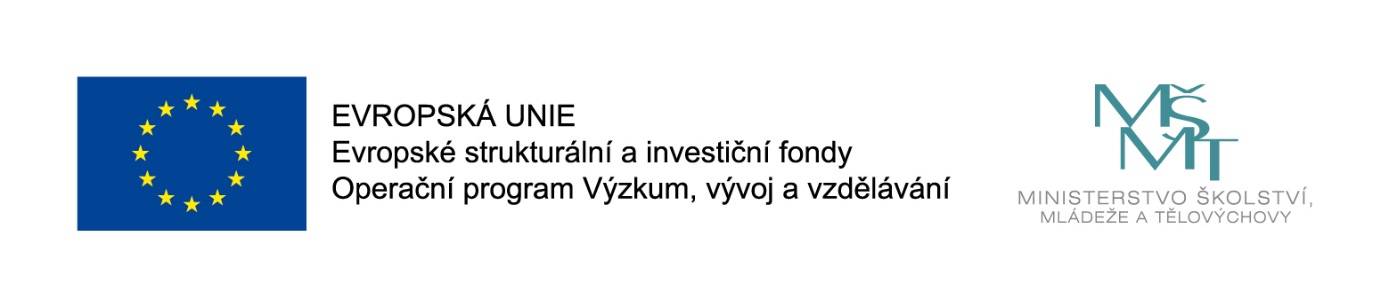 Základní škola a Mateřská škola Bezvěrov, okres Plzeň-sever, příspěvková organizace je realizátorem projektu s názvem: Společnou cestou k rozvoji v Bezvěrově, reg. č. projektu: CZ.02.3.68/0.0/0.0/16_022/0007487 v rámci Výzvy č. 02_16_022 Podpora škol formou projektů zjednodušeného vykazování – Šablony pro MŠ a ZŠ I., Operační program Výzkum, vývoj a vzdělávání (OP VVV).DETAILY PROJEKTUDoba realizace: od 1. 9. 2017 do 31. 8. 2019Finanční výše podpory: 463.700,00 KčPodpořeno:
Prostředky Evropského sociálního fondu v rámci OP VVV a státního rozpočtu ČR.Hlavní kontaktní osoba projektu za naši školu:Mgr. Hana Žemličková, ředitelka školyTel: +420 373 317 166, e-mail:  bezvaskola@seznam.czANOTACE projektuCílem výzvy je podpořit mateřské a základní školy formou projektů zjednodušeného vykazování. Výzva podpoří osobnostně profesní rozvoj pedagogů prostřednictvím dalšího vzdělávání pedagogických pracovníků, vzájemného setkávání a sdílení zkušeností pedagogů a pomůže školám při společném vzdělávání dětí/žáků, a to možností personálního posílení o školního asistenta, školního psychologa, speciálního pedagoga, sociálního pedagoga, příp.  chůvu v mateřské škole.  Důležitou oblastí podpory je také usnadnění přechodu dětí z mateřské školy do základní školy a spolupráce s rodiči dětí a žáků.  Zařazení žáků se speciálními vzdělávacími potřebami (SVP) do hlavního vzdělávacího proudu pomohou extrakurikulární aktivity (čtenářské kluby, kluby zábavné logiky a deskových her a doučování žáků základní školy ohrožených školním neúspěchem). ZÁKLADNÍ ŠKOLOU REALIZOVANÝ VÝBĚR ŠABLON projektuI/1.5Chůva – personální podpora MŠI/2.4Specifika práce pedagoga s dvouletými dětmi v MŠII/2.1aVzdělávání pedagogických pracovníků ZŠ - DVPP v rozsahu 16 hodin_Čtenářská gramotnostII/2.2aVzdělávání pedagogických pracovníků ZŠ - DVPP v rozsahu 32 hodin_Čtenářská gramotnostII/2.8Vzdělávání pedagogického sboru ZŠ zaměřené na inkluzi - vzdělávací akce v rozsahu 8 hodinII/2.10Sdílení zkušeností pedagogů z různých škol prostřednictvím vzájemných návštěv (pro ZŠ)II/3.1Čtenářský klub pro žáky ZŠII/3.2Klub zábavné logiky a deskových her pro žáky ZŠII/3.3Doučování žáků ZŠ ohrožených školním neúspěchemII/4.1Odborně zaměřená tematická setkávání a spolupráce s rodiči žáků ZŠ